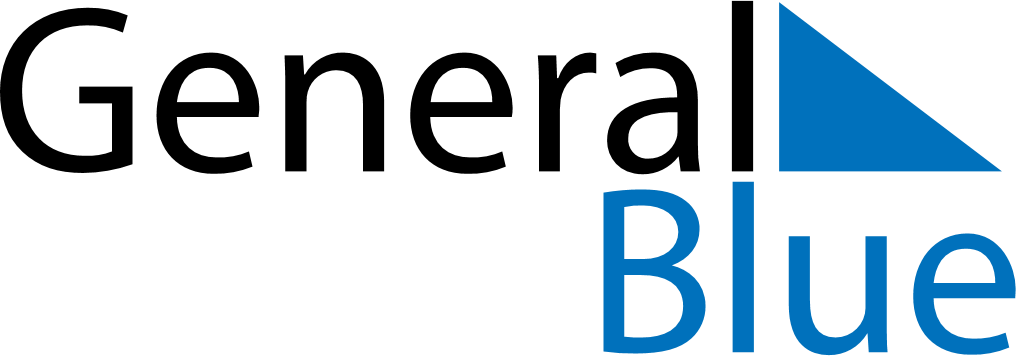 June 2024June 2024June 2024June 2024June 2024June 2024June 2024Kafr az Zayyat, Gharbia, EgyptKafr az Zayyat, Gharbia, EgyptKafr az Zayyat, Gharbia, EgyptKafr az Zayyat, Gharbia, EgyptKafr az Zayyat, Gharbia, EgyptKafr az Zayyat, Gharbia, EgyptKafr az Zayyat, Gharbia, EgyptSundayMondayMondayTuesdayWednesdayThursdayFridaySaturday1Sunrise: 5:54 AMSunset: 7:54 PMDaylight: 14 hours and 0 minutes.23345678Sunrise: 5:53 AMSunset: 7:55 PMDaylight: 14 hours and 1 minute.Sunrise: 5:53 AMSunset: 7:56 PMDaylight: 14 hours and 2 minutes.Sunrise: 5:53 AMSunset: 7:56 PMDaylight: 14 hours and 2 minutes.Sunrise: 5:53 AMSunset: 7:56 PMDaylight: 14 hours and 2 minutes.Sunrise: 5:53 AMSunset: 7:57 PMDaylight: 14 hours and 3 minutes.Sunrise: 5:53 AMSunset: 7:57 PMDaylight: 14 hours and 4 minutes.Sunrise: 5:53 AMSunset: 7:58 PMDaylight: 14 hours and 4 minutes.Sunrise: 5:53 AMSunset: 7:58 PMDaylight: 14 hours and 5 minutes.910101112131415Sunrise: 5:53 AMSunset: 7:58 PMDaylight: 14 hours and 5 minutes.Sunrise: 5:53 AMSunset: 7:59 PMDaylight: 14 hours and 6 minutes.Sunrise: 5:53 AMSunset: 7:59 PMDaylight: 14 hours and 6 minutes.Sunrise: 5:53 AMSunset: 7:59 PMDaylight: 14 hours and 6 minutes.Sunrise: 5:53 AMSunset: 8:00 PMDaylight: 14 hours and 7 minutes.Sunrise: 5:53 AMSunset: 8:00 PMDaylight: 14 hours and 7 minutes.Sunrise: 5:53 AMSunset: 8:00 PMDaylight: 14 hours and 7 minutes.Sunrise: 5:53 AMSunset: 8:01 PMDaylight: 14 hours and 8 minutes.1617171819202122Sunrise: 5:53 AMSunset: 8:01 PMDaylight: 14 hours and 8 minutes.Sunrise: 5:53 AMSunset: 8:01 PMDaylight: 14 hours and 8 minutes.Sunrise: 5:53 AMSunset: 8:01 PMDaylight: 14 hours and 8 minutes.Sunrise: 5:53 AMSunset: 8:02 PMDaylight: 14 hours and 8 minutes.Sunrise: 5:53 AMSunset: 8:02 PMDaylight: 14 hours and 8 minutes.Sunrise: 5:53 AMSunset: 8:02 PMDaylight: 14 hours and 8 minutes.Sunrise: 5:54 AMSunset: 8:02 PMDaylight: 14 hours and 8 minutes.Sunrise: 5:54 AMSunset: 8:03 PMDaylight: 14 hours and 8 minutes.2324242526272829Sunrise: 5:54 AMSunset: 8:03 PMDaylight: 14 hours and 8 minutes.Sunrise: 5:54 AMSunset: 8:03 PMDaylight: 14 hours and 8 minutes.Sunrise: 5:54 AMSunset: 8:03 PMDaylight: 14 hours and 8 minutes.Sunrise: 5:55 AMSunset: 8:03 PMDaylight: 14 hours and 8 minutes.Sunrise: 5:55 AMSunset: 8:03 PMDaylight: 14 hours and 8 minutes.Sunrise: 5:55 AMSunset: 8:03 PMDaylight: 14 hours and 7 minutes.Sunrise: 5:56 AMSunset: 8:03 PMDaylight: 14 hours and 7 minutes.Sunrise: 5:56 AMSunset: 8:03 PMDaylight: 14 hours and 7 minutes.30Sunrise: 5:56 AMSunset: 8:03 PMDaylight: 14 hours and 7 minutes.